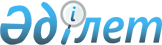 О проекте Указа Президента Республики Казахстан "Об утверждении Соглашения между государствами-членами Организации "Центрально-Азиатское Сотрудничество" о взаимном распространении программ телевидения и радио"Постановление Правительства Республики Казахстан от 28 ноября 2005 года N 1167

      Правительство Республики Казахстан  ПОСТАНОВЛЯЕТ : 

      внести на рассмотрение Президента Республики Казахстан проект Указа Президента Республики Казахстан "Об утверждении Соглашения между государствами-членами Организации "Центрально-Азиатское Сотрудничество" о взаимном распространении программ телевидения и радио".        Премьер-Министр 

      Республику Казахстан  

  Указ 

Президента Республики Казахстан  Об утверждении Соглашения между государствами-членами 

Организации "Центрально-Азиатское Сотрудничество" 

о взаимном распространении программ телевидения и радио       В соответствии с  подпунктом 1)  статьи 15 Закона Республики Казахстан от 30 мая 2005 года "О международных договорах Республики Казахстан"  ПОСТАНОВЛЯЮ: 

      1. Утвердить Соглашение между государствами-членами Организации "Центрально-Азиатское Сотрудничество" о взаимном распространении программ телевидения и радио, совершенное в городе Астане 28 мая 2004 года. 

      2. Настоящий Указ вводится в действие со дня подписания.        Президент 

      Республики Казахстан  

  СОГЛАШЕНИЕ 

между государствами-членами Организации 

"Центрально-Азиатское Сотрудничество" о взаимном 

распространении программ телевидения и радио       Государства-члены Организации "Центрально-Азиатское Сотрудничество" (далее - ЦАС), именуемые в дальнейшем Сторонами, 

      принимая во внимание положения Совместного коммюнике Глав государств Республики Казахстан, Кыргызской Республики, Республики Таджикистан и Республики Узбекистан от 5 октября 2002 года и Совместного заявления Глав государств Республики Казахстан, Кыргызской Республики, Республики Таджикистан и Республики Узбекистан от 5 июля 2003 года, 

      исходя из понимания общеполитического значения средств массовой информации, 

      в целях удовлетворения культурно-информационных потребностей населения Сторон, дальнейшего укрепления традиционных связей между государствами-членами ЦАС, 

      стремясь создать единое информационное пространство и благоприятные условия для распространения программ телевидения и радио на территориях Сторон, 

      придавая важное значение развитию средств массовой информации в государствах-членах ЦАС, 

      учитывая организационно-технические, экономические, технологические возможности и эксплуатационные требования государств-членов ЦАС, а также следуя рекомендациям Международного Союза электросвязи, 

      согласились о нижеследующем:  

  Статья 1       Стороны, в соответствии с требованиями своих национальных законодательств, развивают сотрудничество по созданию благоприятных правовых, организационных и экономических условий для обеспечения трансляций и распространения программ телевидения и радио на своих территориях.  

  Статья 2       Стороны способствуют обмену и распространению на своих территориях программ телевидения и радио, по своему содержанию не противоречащих национальному законодательству, соответствующих национальным традициям, мировоззрению и образу жизни, общественным и гуманитарным ценностям народов государств-членов ЦАС.  

  Статья 3       Телерадиовещательные и телекоммуникационные организации Сторон заключат дополнительные двусторонние договоры (контракты), в которых определят языки, объем, охват региона вещания и порядок организации обмена программами телевидения и радио, а также разработают и осуществят необходимые организационно-технические мероприятия в рамках национальных законодательств своих государств.  

  Статья 4       Стороны содействуют совместному производству программ телевидения и радио, проведению телерадиофорумов, регулярному обмену опытом по правовым, организационно-техническим и творческим вопросам телерадиовещания.  

  Статья 5       Стороны не препятствуют свободному транзиту программ телевидения и радио других Сторон через свои территории, осуществляемому на двусторонней договорной основе.  

  Статья 6       Уполномоченными органами Сторон по настоящему Соглашению являются: 

      от Республики Казахстан - Министерство информации Республики Казахстан; 

      от Кыргызской Республики - Национальная телерадиовещательная корпорация Кыргызской Республики, Министерство транспорта и коммуникаций Кыргызской Республики; 

      от Республики Таджикистан - Комитет по телевидению и радиовещанию при Правительстве Республики Таджикистан, Министерство связи Республики Таджикистан; 

      от Республики Узбекистан - Телерадиокомпания Узбекистана, Узбекское Агентство связи и информатизации. 

      При изменении названия или функций вышеуказанных уполномоченных органов Стороны будут своевременно уведомлены об этом по дипломатическим каналам.  

  Статья 7       Условия взаимного распространения программ телевидения и радио, а также порядок расчетов и платежей определяются положениями договоров (контрактов), заключенных между телерадиовещательными и/или телекоммуникационными организациями Сторон.  

  Статья 8       Рабочим языком в рамках настоящего Соглашения является русский язык.  

  Статья 9       Настоящее Соглашение не затрагивает прав и обязательств Сторон, вытекающих из других международных договоров, участниками которых они являются.  

  Статья 10       Спорные вопросы, возникающие в связи с применением настоящего Соглашения, разрешаются Сторонами путем переговоров и консультаций.  

  Статья 11       В настоящее Соглашение по взаимному согласию Сторон могут вноситься изменения и дополнения, которые оформляются соответствующими протоколами, являющимися неотъемлемыми частями настоящего Соглашения и вступающими в силу в порядке, предусмотренном статьей 12 настоящего Соглашения.  

  Статья 12       Настоящее Соглашение вступает в силу со дня получения депозитарием последнего письменного уведомления о выполнении Сторонами внутригосударственных процедур, необходимых для его вступления в силу.  

  Статья 13       Настоящее Соглашение заключается сроком на пять лет и будет автоматически продлеваться на последующие годичные периоды. Любая из Сторон может выйти из настоящего Соглашения путем направления письменного уведомления депозитарию. 

      Действие настоящего Соглашения прекращается в отношении этой Стороны по истечении шести месяцев с даты получения депозитарием такого уведомления.  

  Статья 14       Все проекты, программы, а также договоры (контракты), реализуемые на основании положений настоящего Соглашения, не завершенные на момент прекращения его действия, будут продолжены согласно положениям настоящего Соглашения до завершения упомянутых проектов, программ и договоров (контрактов). 

      Подлинный экземпляр настоящего Соглашения хранится в Министерстве иностранных дел Республики Казахстан - депозитарии настоящего Соглашения, которое направит каждой Стороне, подписавшей настоящее Соглашение, его заверенную копию.       Совершено в городе Астана 28 мая 2004 года в одном подлинном экземпляре на русском языке.       Президент       Президент       Президент       Президент 

      Республики      Кыргызской      Республики      Республики 

      Казахстан       Республики      Таджикистан     Узбекистан 
					© 2012. РГП на ПХВ «Институт законодательства и правовой информации Республики Казахстан» Министерства юстиции Республики Казахстан
				